2018年春季北京大学助教培训通知《北京大学课程助教管理办法》（试行）明确规定，“助教在上岗前须经过学校、院系或任课教师的培训，培训合格后方可担任助教岗位”。根据文件精神，教务部、研究生院和教师教学发展中心联合举办北京大学助教通用培训，专业培训则由各院系自行组织。2018年春季学期助教通用性培训将采用网络学习的方式，要求计划承担助教岗位的2017级全日制博士研究生必须参加，同时也欢迎想要申请助教岗位的研究生参加。网络课程将于2018年3月28日-4月18日开放，参加培训的学生需要在线观看视频并完成相关作业。请各院系认真组织计划本期培训的同学进行网络报名，报名截止日期：3月26日。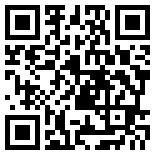 报名网站：https://www.wenjuan.in/s/VRbqqq/，报名二维码：请注意：已经通过2017年秋季助教通用培训的同学不需要重复参加本次培训。如有任何问题，请联系教师教学发展中心冯老师fengfei@pku.edu.cn，62757027。教务部  研究生院教师教学发展中心2018年3月